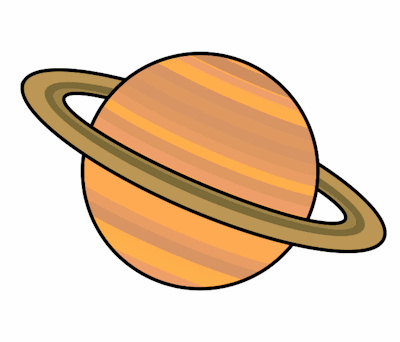 Planet Spellings Week 12  29/11/21illegaldisagreeimpoliteillogicalreappearunclearreappearillegibleincompleteincorrect